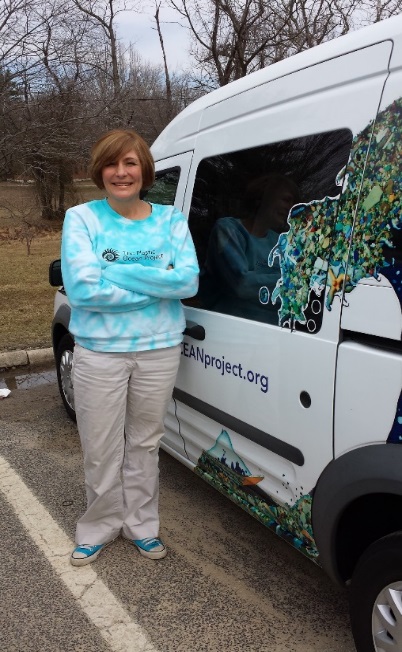 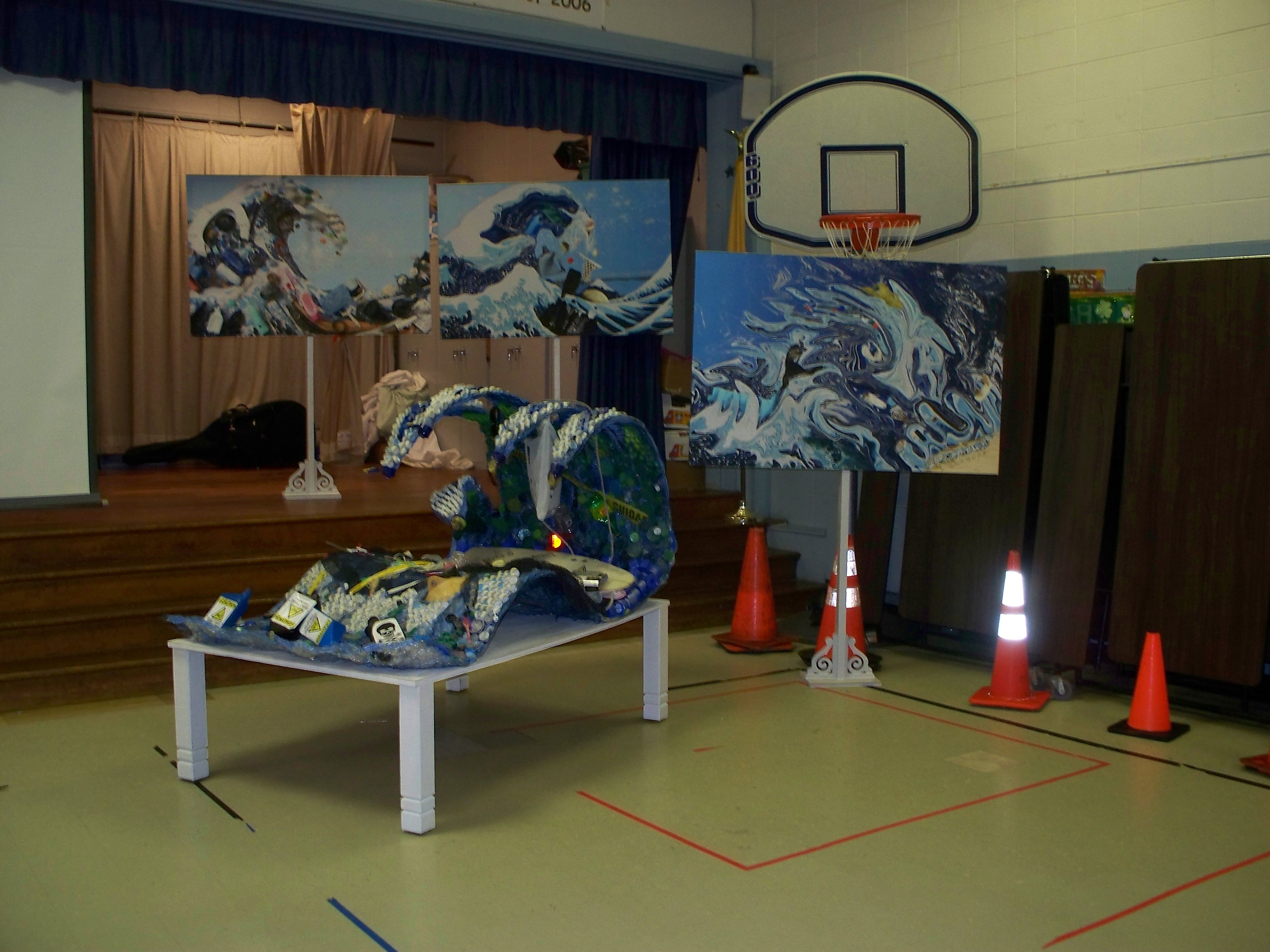 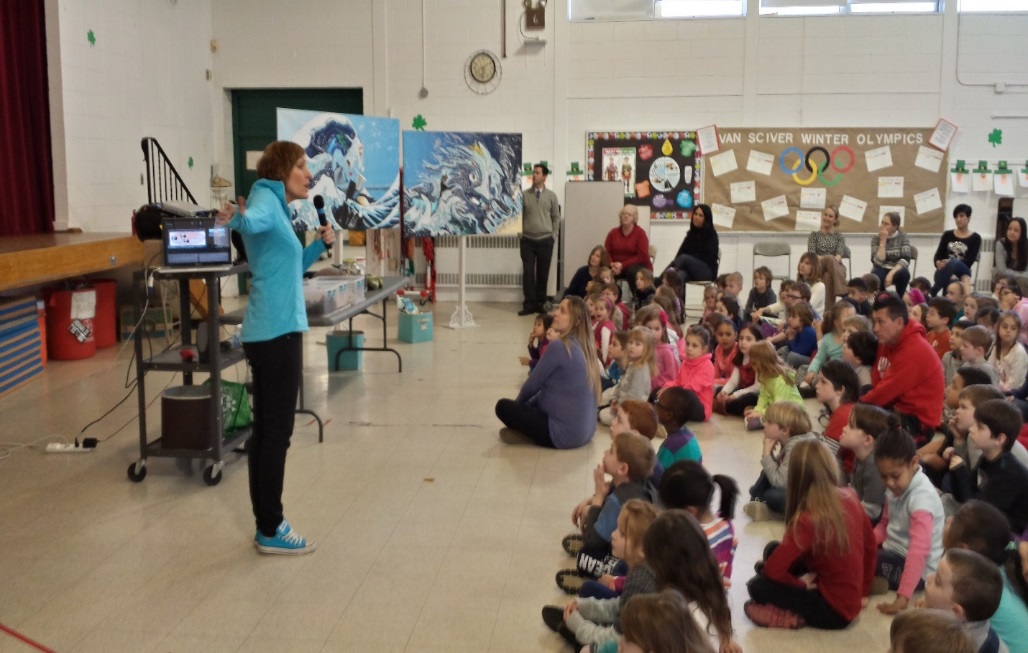 As part of the RUPS’s commitment to environmental justice, equity, and diversity, Urban Promise was chosen to receive n a POP presentation. Wednesday, March 12*8:30-10AMUrban Promise, Ecological Learning, 3700 Rudderow Street, Pennsauken, NJ 08001, Approximately 35 students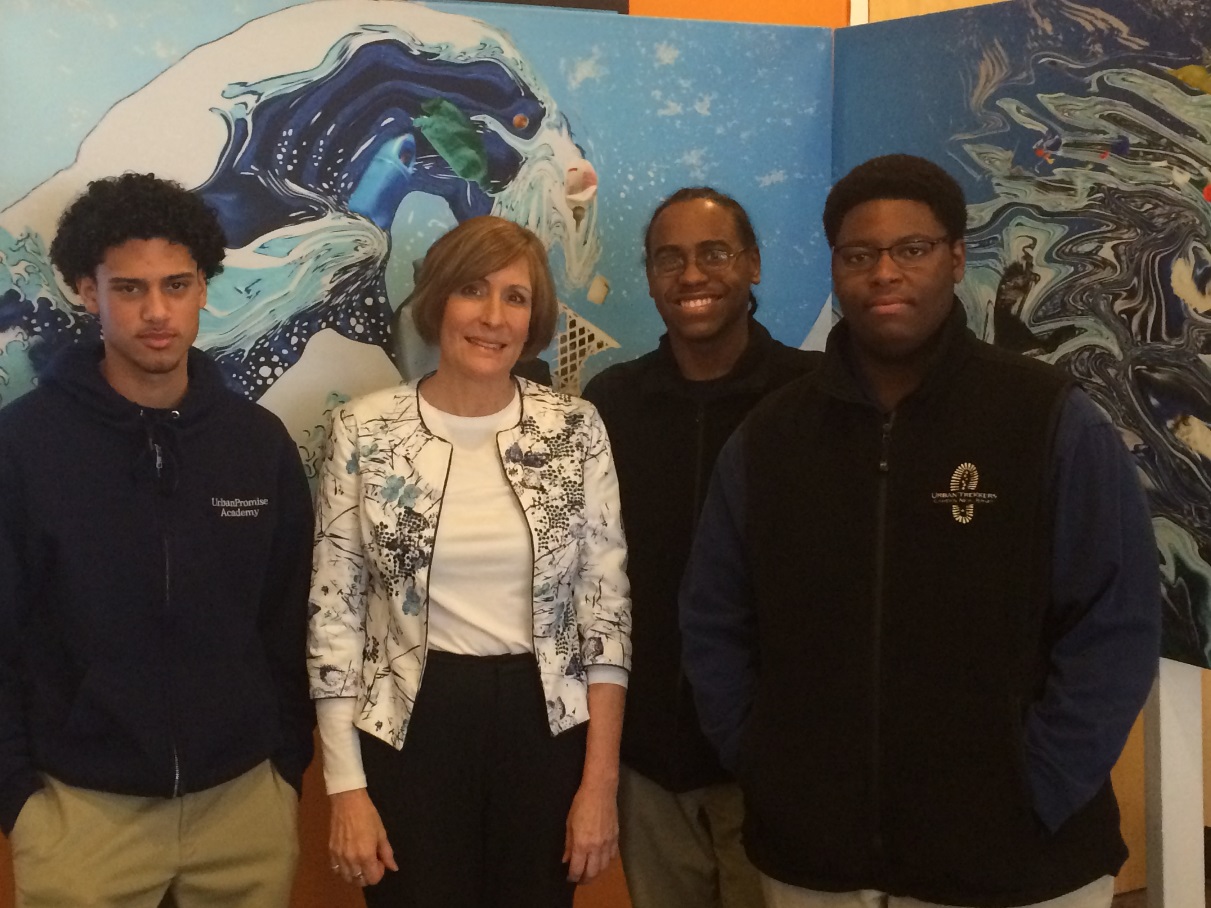 1:15-3:00PMKingston Elementary, 320 Kingston Rd, Cherry Hill, NJ 08034, Approximately 200 students, Grades 3-5Thursday, March 139:15AMGlenview Elementary School, 1700 Sycamore Street, Haddon Heights, NJ 08035, Approximately 200 students, Grades 1-61:00-3:30PM (2 presentations)Van Sciver Elementary School, 625 Rhoads Ave, Haddon Twp, NJ 08033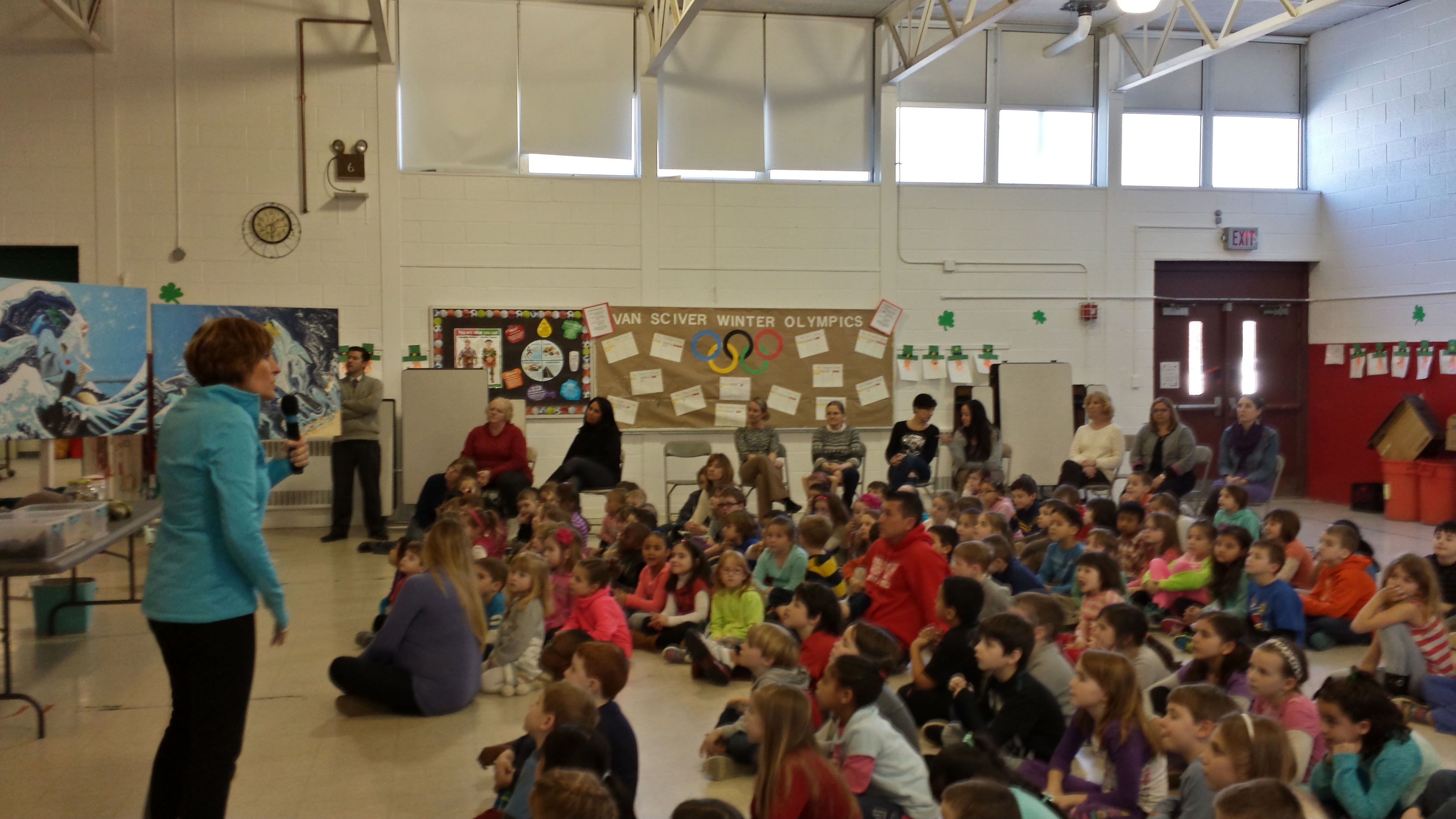 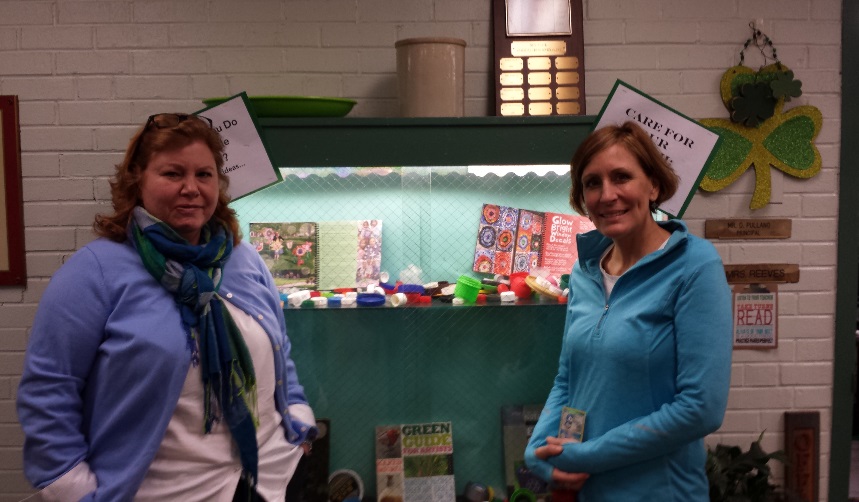 The Evening Presentation: Not only did the RUPS members and their green teams work diligently on bringing POP to school children across the region, they ensured that community members also had the opportunity to view the artwork and listen to the lecture on the problems of single-use plastics. The Camden County Office of Environmental Affairs assisted with a meeting space, and donated the time of an employee to help with any technical services needed. Lori Braunstein of SCH was invaluable as an experienced, successful event organizer, and with media outreach. 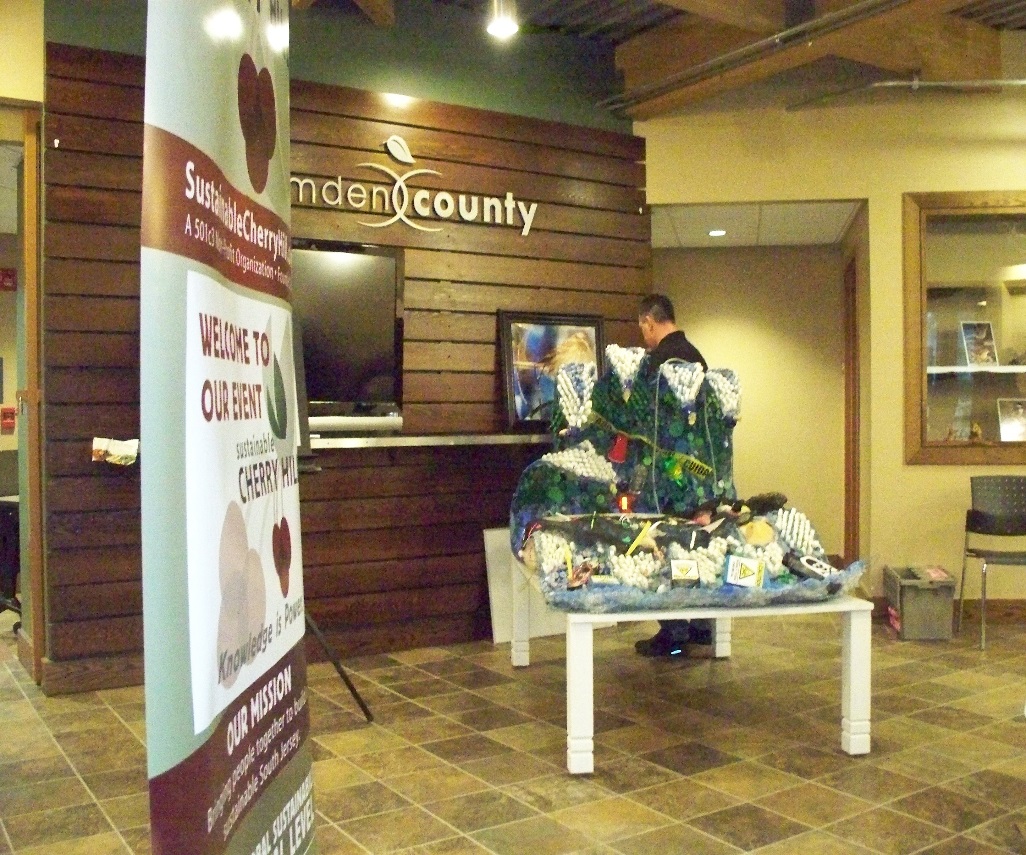 Sustainable Cherry Hill/Sustainable Haddon Township Community Program, Camden County Environmental Center, 1301 Park Blvd, Cherry Hill, NJ 08034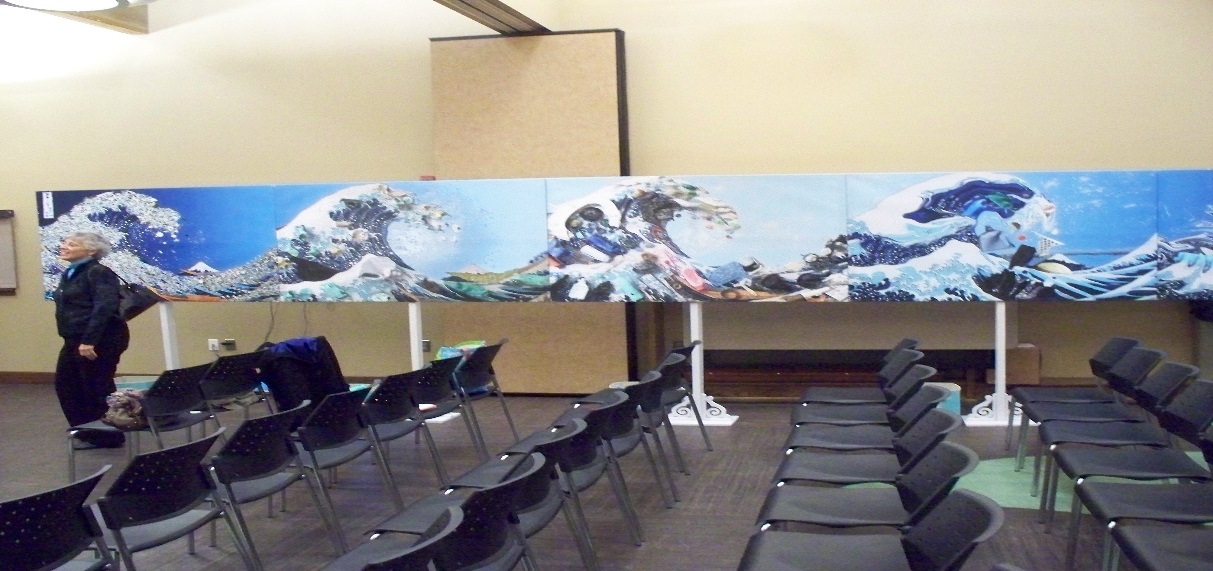 (Above, pre-presentation artwork displayed for the community to get up close and personal)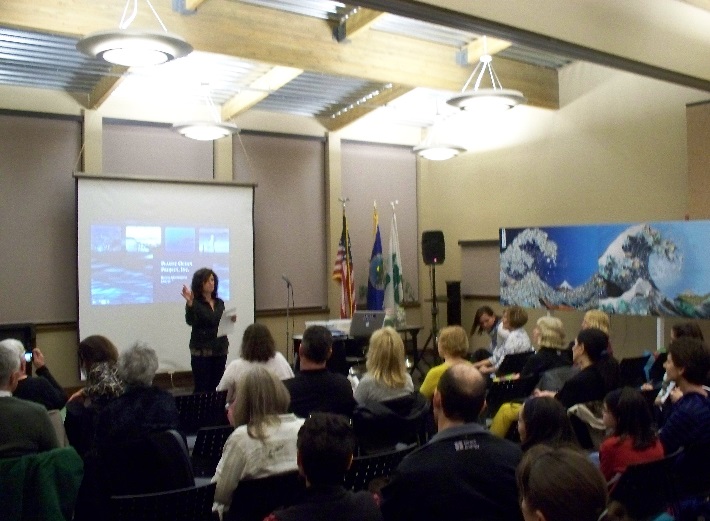 (Pictured below, the POP power point presentation details the problem in all of the world’s ocean gyres, not just the infamous Great Pacific Garbage Patch)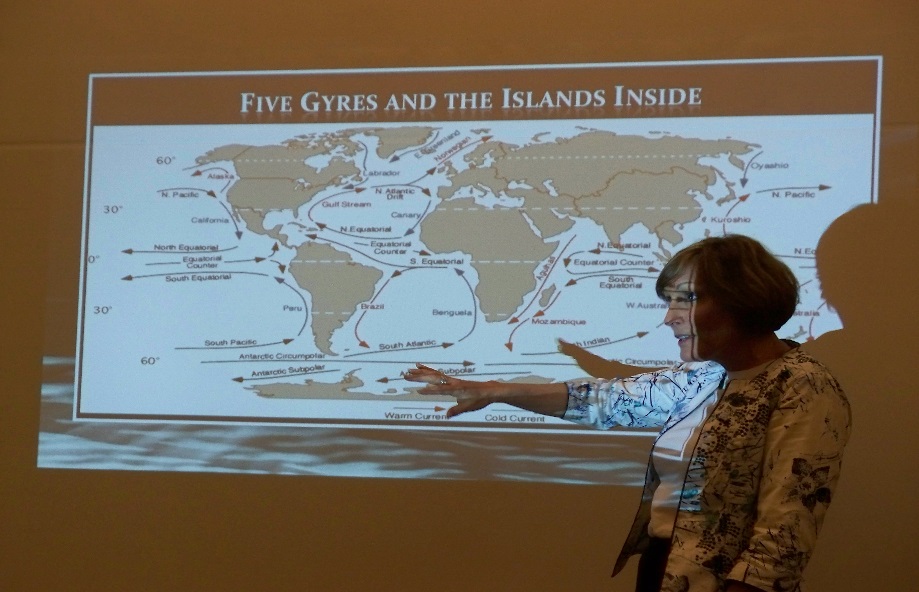 But wait, there’s more…As the details of the Plastic Ocean Projects’ schedule are being finalized, Bonnie informs Barbara that they artwork may be left for display for a month. Barbara  reached out to several institutions, including Rutgers University in Camden. The artwork was displayed for a month in Student Center where college students and local area schools had the opportunity to learn more about the problems of single –use plastic and the consequences and impact on our environment. The response from this exhibit was overwhelming, and many school inquired about having POP presentations.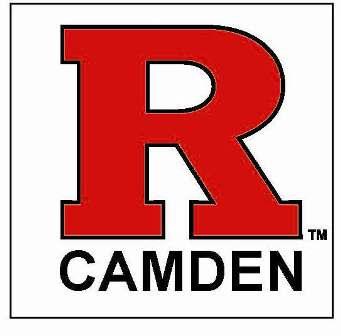 RUTGERS COORDATED EFFORTS:Barbara Prince, Sustainable Haddon TownshipNathan Levinson, RutgersDirector, Student Experience CenterChair, Rutgers-Camden Sustainability cabinetSchool of Business-CamdenPatrick Wallace, Associate Director of the Campus Center Rutgers University - CamdenBonnie Monteleone, POPTricia Monteleone, POPFrom: Barbara Prince [bprince@haddontwp.com]
Sent: Thursday, December 12, 2013 9:51 AM
To: rugreen@camden.rutgers.edu
Subject: Plastic Ocean ProjectTo whom it may concern,I am contacting you regarding a traveling education through art project that will be in our area in mid-March 2014.  I will be the recipient of this display for several weeks and would love to share the exhibit with RU. As an alumni of Rutgers Camden, I feel a debt of gratitude to the university and this would be a great way to give back. I have also been involved with a number of other projects in the Camden area from partnering with Center for Environmental Transformation to the Art for Animals event held recently at the William Butler Gallery. For more information about the Project itself, go to http://theplasticocean.blogspot.com/  and http://www.plasticoceanproject.org/#/. Additionally, I please to announce that the Project was one of six winners of the international Ocean Project grant recipients ( and the ONLY US winner)!I would love to speak with you about displaying the Project at Rutgers.Sincerely,Barbara PrinceHaddon Township Sustainability CoordinatorBarbara - I got your email and your phone message.  Thank you for bringing this to my attention as I am always looking for an opportunity to expose our students (and faculty and staff) to issues related to our environment, sustainability and global warming.  What I would like to do is first meet with the Director of our Student Center which is where I would like this displayed for the most exposure.  Then if not there, I can look at other locations on campus.I will be back in touch very soon and am certain we can have this great project on display here at Rutgers-Camden.Nathan Nathan LevinsonDirector, Student Experience CenterChair, Rutgers-Camden Sustainability cabinetSchool of Business-Camdennathan.levinson@rutgers.eduBonnie  and Rutgers’ staff unload the exhibit for the final South Jersey exhibit!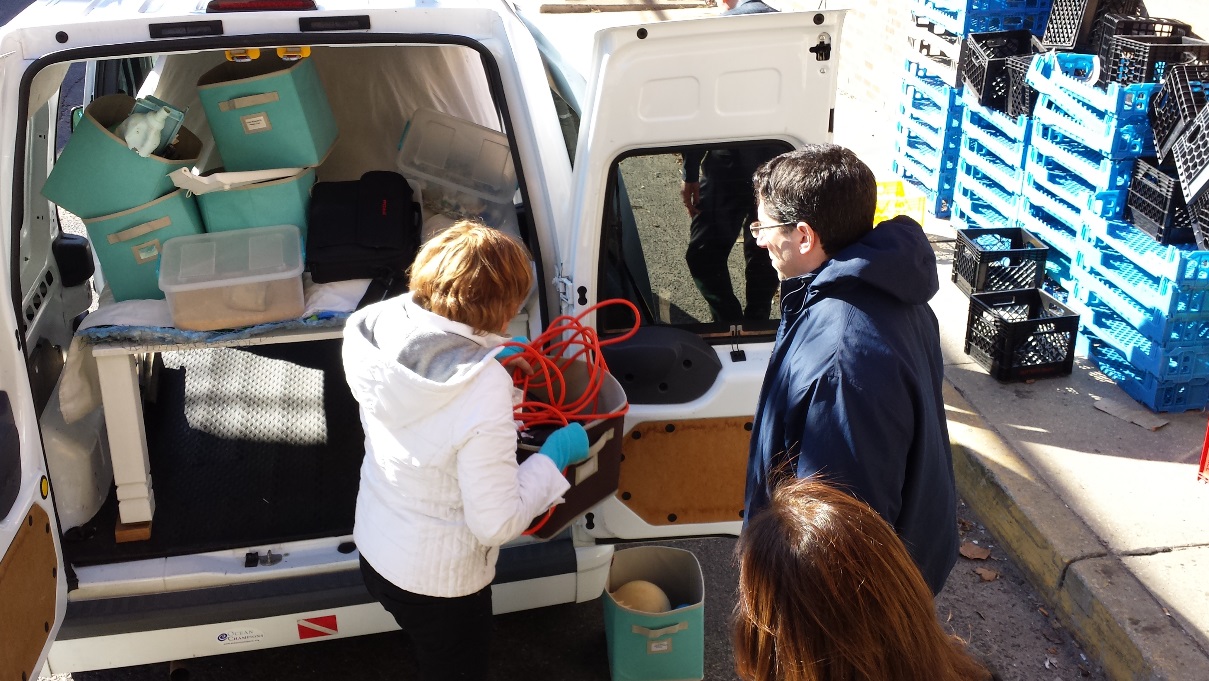 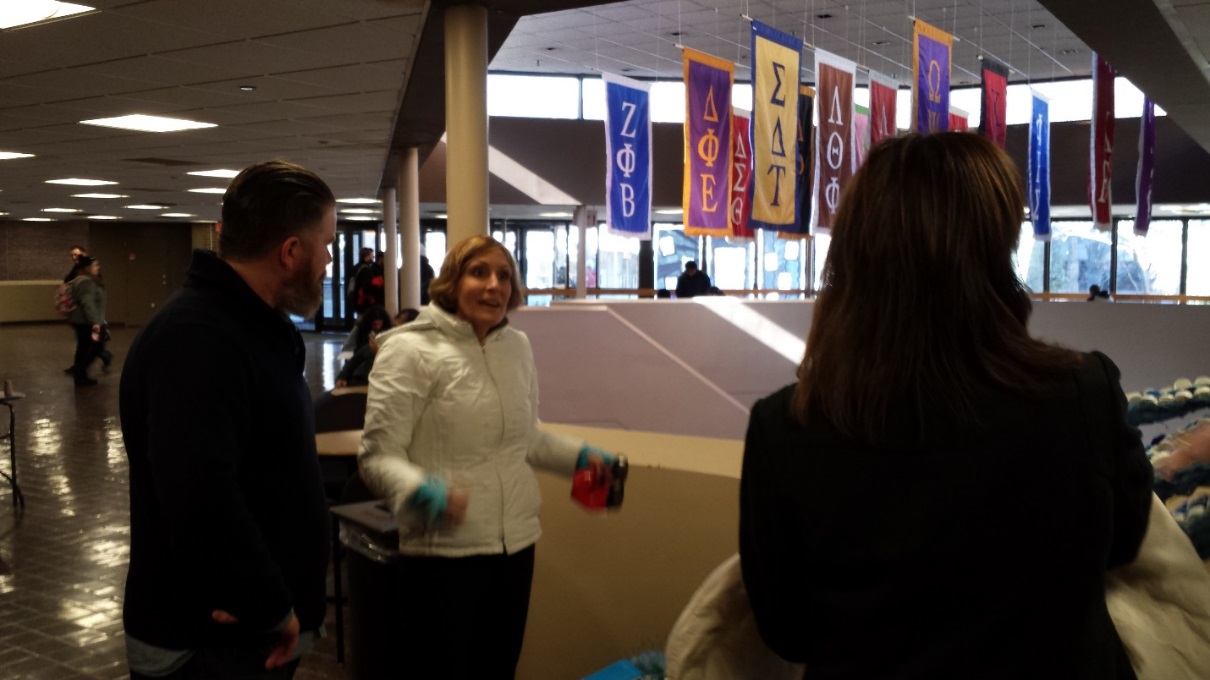 Bonnie with Patrick Wallace at the RU Student Center preparing for the POP art display.